RELATÓRIO PARCIAL DAS ELEIÇÕES DO CONSELHO MUNICIPAL DE IMIGRANTES O Conselho Municipal de Imigrantes é um órgão paritário de caráter consultivo que tem como objetivo participar na formulação, implementação, monitoramento e avaliação da Política Municipal para a População Imigrante. A eleição dos representantes da Sociedade Civil no Conselho está prevista no Decreto 57.533/16 e no Regimento Interno, e deve acontecer a cada dois anos. Em razão dos efeitos causados pela pandemia da Covid-19, o mandato da primeira gestão eleita do CMI foi prorrogado e a as eleições postergadas.O Edital Eleitoral 001/SMDHC/2020 estabeleceu os Procedimentos de Eleição do Conselho Municipal de Imigrantes - Gestão 2018/2021. A elaboração do Edital iniciou em 2020 e foi publicada no Diário Oficial da Cidade no dia 11 de dezembro de 2020. O Complemento do Edital (SEI Nº 6074.2020/0005503-3) foi publicado no DOC no dia 12 de fevereiro, para acrescentar os procedimentos da votação virtual e atualizar o cronograma das eleições.  Foram publicadas três resoluções ao longo do processo de eleição:  Resolução 001/CMI/2021 determina as novas datas de realização das votação virtual e presencial, bem como dos procedimentos de votação virtual.Resolução 002/CMI/2021- Prorroga o Mandato do CMI até o dia 14 de Junho.Resolução 03/CMI/2021 – Da Votação presencial. Foram traduzidas em três idiomas (Inglês, Espanhol e Francês) a versão resumida do foi Edital. A Comissão Eleitoral A Comissão foi composta por membros do poder Público, CRAI, Organizações Internacionais e Sociedade Civil: Vinicius Duque - SMDHC (Titular)Ana León - SMDHC (Suplente)Talita Vieira Antônio - SMRIVania Cristiane Flores Salinas - SEHAB (Titular)Claudete Dias Silva – SMDETRebeca Bicudo - CRAI (Titular) Núria Carbassa - CRAI (Suplente)Silvia Sander - ACNUR (Titular) Willian Laureano - ACNUR (Suplente) Guilherme Arosa Prol Otero – OIM.Elissa Macedo Fortunato Keder Lafortune - Conselheiro Imigrante.Inscrição de candidaturasA inscrição de candidaturas ocorreu entre o dia 11 de janeiro e 19 de fevereiro. As candidaturas puderam ser apresentadas em 3 segmentos:(A) Coletivos, associações ou organizações de imigrantes (B) Coletivos, associações ou organizações de apoio a imigrantes (C) Pessoa Física ImigrantePerfil das candidaturasForam recebidas 44 intenções de candidaturas, das quais 42 foram concorreram ao pleito. As candidaturas estavam distribuídas nos três segmentos, da seguinte forma: 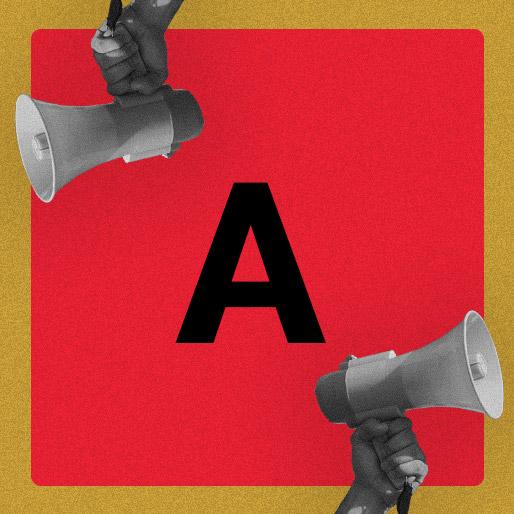 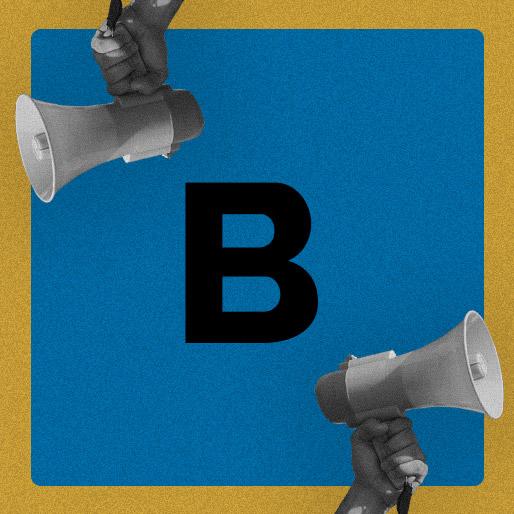 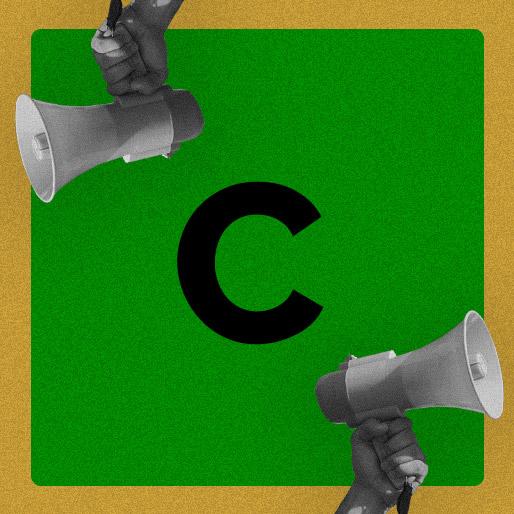 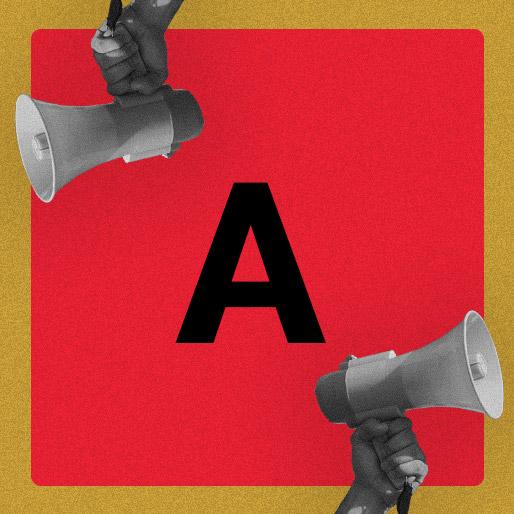 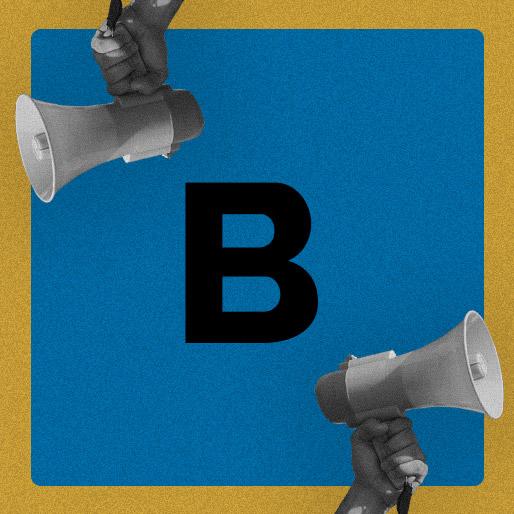 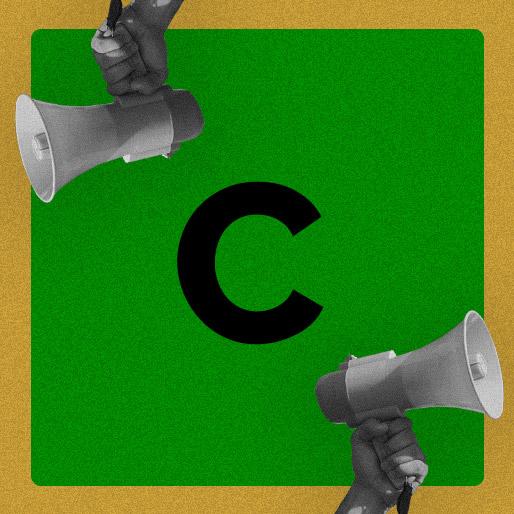 Coletivos, associações e organizações DE imigrantes:8 Candidaturas  Coletivos, associações e organizações DE APOIO A imigrantes:12 candidaturas Pessoa Física Imigrante: 22 candidaturasCandidaturas De acordo com os dados, as candidaturas do Segmento C eram na sua maioria da Bolívia (ver o mapa Mapa 1), seguido de Angola e Venezuela: Mapa 1 - País de Origem das candidaturas- Segmento C. 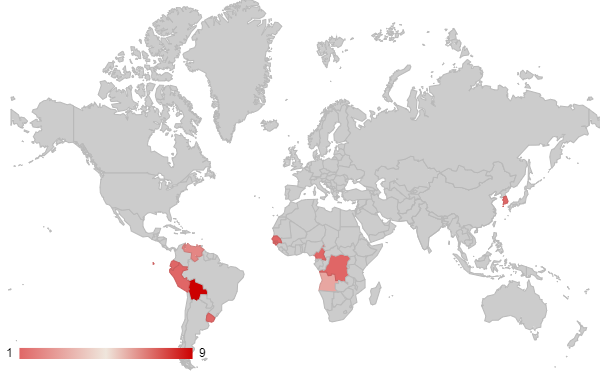  Tabela 1 - Identidade de Gênero Autodeclarada - Segmentos A e B  Gráfico 1 - Identidade de Gênero Autodeclarada Candidaturas- C. Pessoa Física Imigrante. 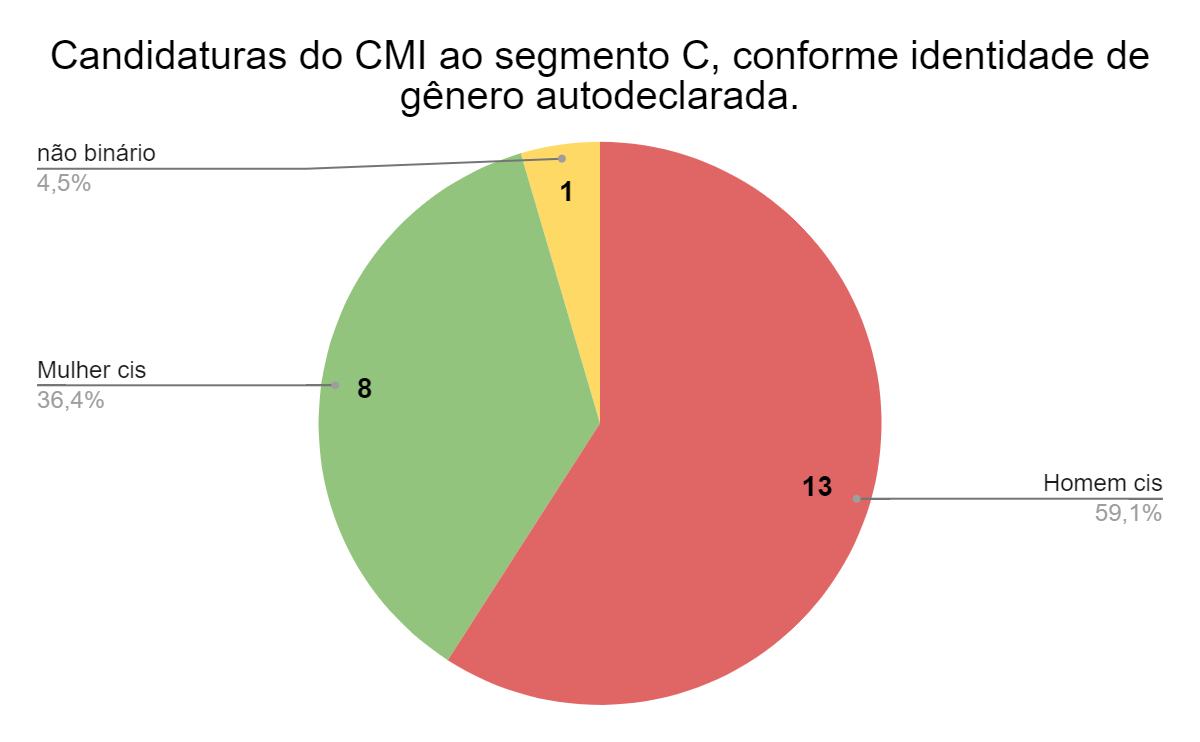 O edital 001/SMDHC/2021 o formulário de inscrição abriu para autodeclaração de diferentes identidades de gênero (mulher cis, homen cis, mulher trans, homen trans, travesti e pessoas não binárias) com o objetivo de ampliar a obrigatoriedade de, no mínimo, 50% (cinquenta por cento) de mulheres na composição dos conselhos de controle social do Município, para outras identidades. Nesta eleição de 2021, a Ficha de Inscrição solicitava a autodeclaração de gênero. Nos casos dos segmentos A e B, foi criado um campo para colocar dois nomes de pessoas pertencentes à entidade (coletivo, associação, organização), sendo obrigatório que uma delas não fosse um homem cis.  No caso do Segmento A, a primeira opção de cinco das oito representantes dos Coletivos, associações e organizações DE imigrantes eram mulheres cis; do Segmento B, as organizações DE APOIO A imigrantes, indicaram como primeira opção 7 mulheres cis e 5 homens cis (Tabela 1). O gráfico 1 apresenta um cenário diferente em relação às identidades de gênero das candidaturas do Segmento C. Das 22, 13 eram imigrantes homens cis interesados em ocupar as cadeiras de pessoas físicas no Conselho. Inscrição para votação virtual Para poder exercer seu direito de voto na modalidade virtual, o/a  eleitor/a necessitou realizar uma pré-inscrição (http://bit.ly/votecmi), para realizar a: (I) verificação e cumprimento dos critérios de acordo com o edital; e (II) o cadastramento dos eleitores habilitados para acesso à plataforma de votação virtual, Ivote. A pré-inscrição dos votantes foi realizada por meio do formulário do Google. e contou com um total de 1407 inscrições ao longo do período para inscrição, de 08/03/2021 até as 23h59 do 02/05/2021. As principais nacionalidades dos inscritos para votação virtual, foram Bolívia, Coreia do Sul, Angola, como aparece no Gráfico 1:  GRÁFICO 2 - País de origem Inscritos para Votação Virtual 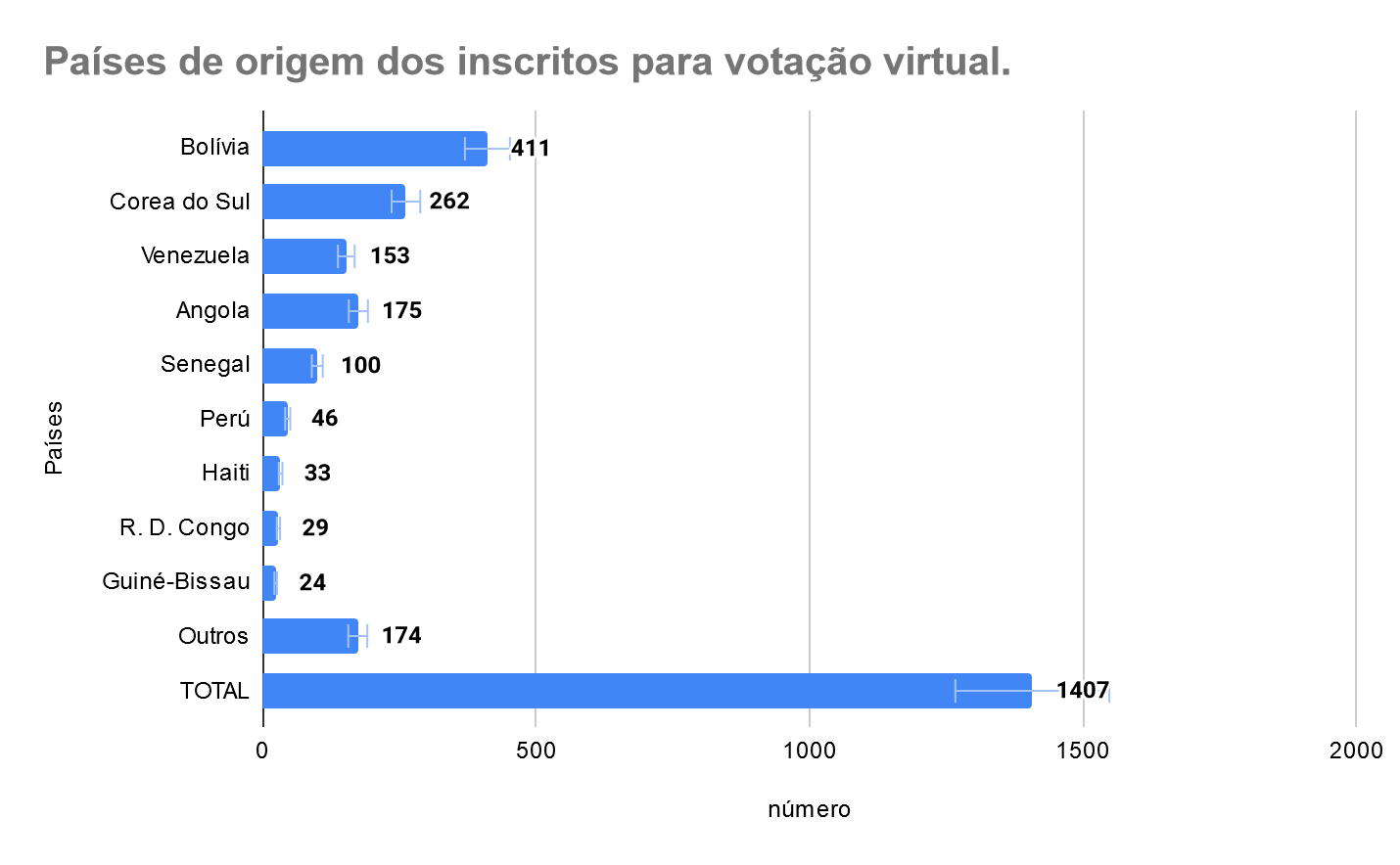 Do total de inscrições, foram 1114 habilitadas. As inscrições habilitadas foram aquelas que cumpriram com os critérios do Edital, bem como enviaram a documentação completa. Todos os cadastros foram verificados individualmente. As inscrições que tiveram informação ou documentação incompleta, tiveram 48 horas para retificação (entre os dias 3 e 6 de maio), por e-mail ou preenchendo novamente o cadastro. As inscrições inabilitadas foram 293 (Gráfico 2), devido a diferentes critérios:  Cadastros duplicados;O comprovante de residência e/ou CEP indicado no formulário não corresponde à Cidade de São Paulo;A documentação Oficial era insuficiente para identificar se a pessoa é imigrante;A inscrição foi feita fora do prazo;A Documentação estava incompleta (Ausência de doc. de identificação pessoal ou outro);Não foi preenchido nenhum tipo de contato;Os dados solicitados no cadastro estavam incompletos;O arquivo da documentação tinha erro ou era ilegível.GRÁFICO 2 - Justificativas dos cadastros inabilitados para votação virtual.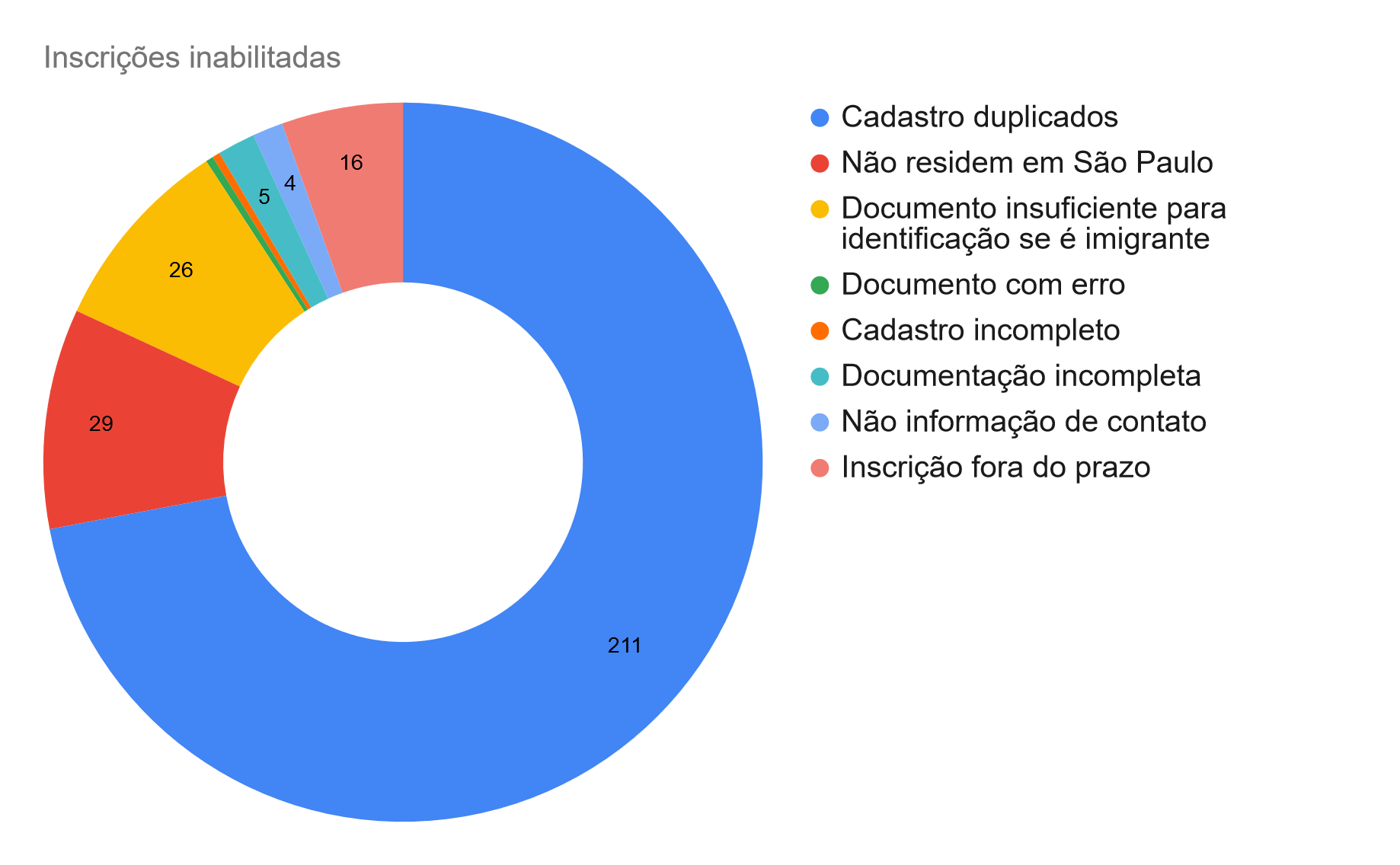 Para explicar e facilitar a compreensão de como preencher o formulário, a Comissão Eleitoral e CPMigTD fizeram materiais de divulgação ao longo do período de inscrição (08 de março até 02 de maio) incluindo o reforço sobre os critérios do edital. Como resultado, o maior número de casos inabilitados foram de cadastros duplicados (211) e 82 apresentaram inconsistências que não permitiram a participação dessas pessoas justificadas pelos critérios do edital (29 não residem na Cidade de São Paulo; 26 que apresentaram documentação insuficiente para identificar se a pessoa é imigrante; 16 inscrições feitas fora do prazo; 5 documentação incompleta) ou pelos próprios critérios da inscrição (4 não informaram nenhum tipo de contato; 1 cadastro incompleto; 1 documentação com erro). VOTAÇÃO VIRTUAL Para a realização da eleição virtual foi contratada uma empresa especializada no tema, via pregão eletrônico (SEI 6074.2021/0000402-3). A votação virtual iniciou no dia 18 de maio às 08h00. Os/as eleitores/as habilitados receberam minutos antes o link e a chave de acesso, pelo e-mail ou por mensagem de texto no número de celular informado.  O período de votação virtual encerrou no dia 21 de maio (sexta-feira).673 pessoas votaram através da plataforma virtual: Resultado votação virtual Segmento A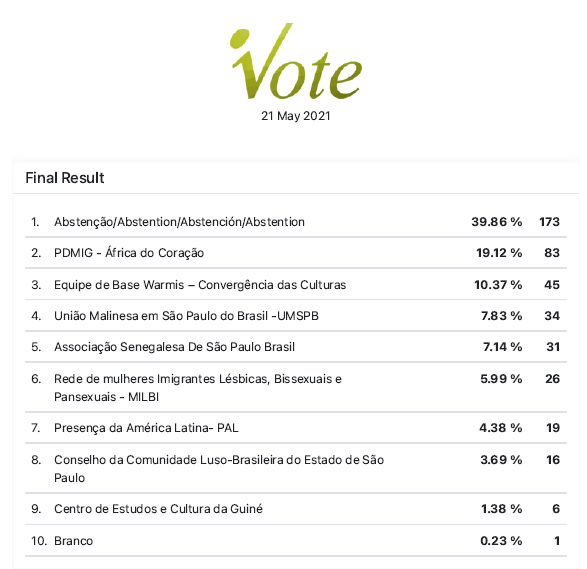 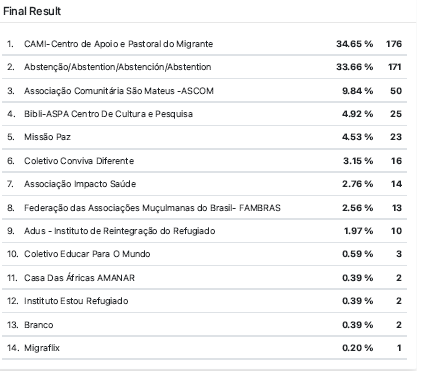 Resultado votação virtual Segmento BResultado votação virtual Segmento C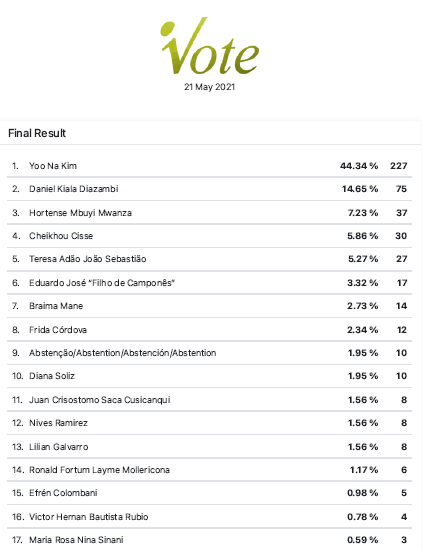 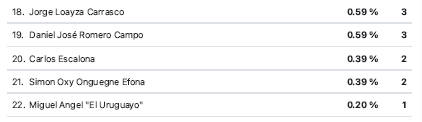 Como observado, muitos/as eleitores/as optaram por participar da votação virtual para escolher suas candidaturas para o Conselho, evitando aglomerações. Os resultados da votação virtual só foram contabilizados no dia da apuração (24/05).  VOTAÇÃO PRESENCIALZona Oeste: 1️⃣ Centro de Integração e Cidadania do Imigrante (CIC): Rua Barra Funda, 1020 - Barra FundaCentro: 2️⃣ Centro de Referência e Atendimento para Imigrantes (CRAI): Rua Major Diogo 834 - Bela Vista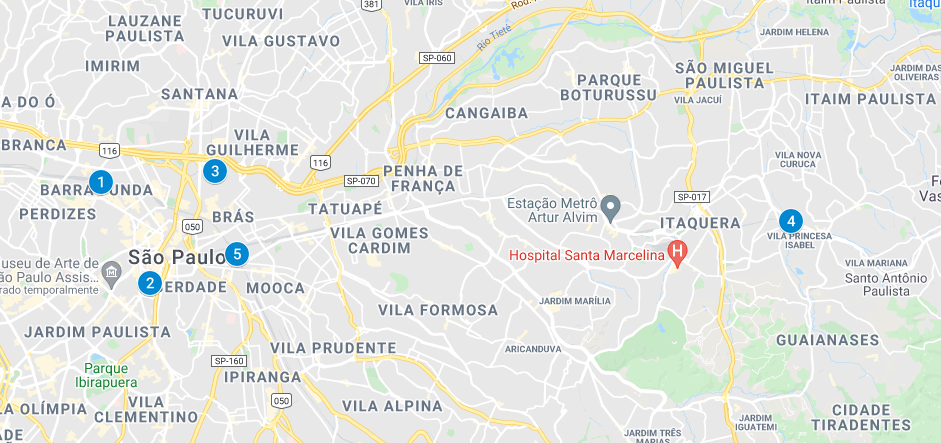 Zona Norte: 3️⃣ EMEF Infante D. Henrique: Rua Comendador Nestor Pereira, 285 - Canindé.Zona Leste:4️⃣ CEU EMEF Jambeiro: Av. José Pinheiro Borges, 60 - Guaianases5️⃣Museu da Imigração: Rua Visconde de Parnaíba, 1316 - Mooca Foram 43 nacionalidades presentes na votação, como segue abaixo:Mapa 1 - País de Origem dos/as eleitores da Votação Presencial.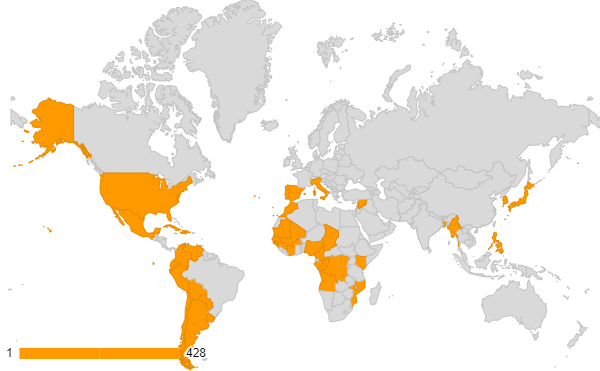 ApuraçãoA apuração ocorreu no dia útil seguinte à realização da eleição, na segunda-feira, 24/05/2021, na Secretaria Municipal de Direitos Humanos e Cidadania - localizada na Rua Líbero Badaró, 119 - Auditório.Estiveram presentes membros da Comissão Eleitoral, da Coordenação de Políticas para Imigrantes e candidatas/os interessados em acompanhar a apuração. Foram contabilizados 1292 votos:673 da modalidade virtual619 da modalidade presencial Por fim, a distribuição dos votos por local de votação seguiu da seguinte forma:RESULTADOS PARCIAISClassificação dos/as candidatos/as por ordem de número de votos, de acordo com cada segmento.CLASSIFICAÇÃO FINAL APLICANDO-SE A EXIGÊNCIA DO MÍNIMO 50% DAS VAGAS PREENCHIDAS POR MULHERES, PESSOAS TRANSEXUAIS, TRAVESTIS E/OU NÃO BINARIAS, DE ACORDO COM CADA SEGMENTO.Após o transcurso do prazo de recursos, que se encerra em 02 de junho e a divulgação do resultado final, no dia 08 de junho, será publicado o resultado final da eleição, com a posse prevista para a Gestão 2021-2023 ser realizada no dia 15 de junho de 2021.As eleições do CMI são um importante marco para as comunidades imigrantes que vivem na Cidade de São Paulo e são um símbolo da participação social da população imigrante, conforme preconiza a Política Municipal. O exercício do voto é ainda mais significativo quando recordamos que esse direito é vetado nas eleições para os cargos eletivos do poder executivo e legislativo.Em que pese os desafios proporcionados pela pandemia, a CPMigTD/SMDHC avalia como uma grande conquista a realização das eleições, de forma a propiciar a renovação democrática e fomentar a participação social migrante. A utilização da modalidade híbrida foi decisiva para propiciar esse cenário, garantindo a realização do pleito de forma segura para todas as pessoas envolvidas no processo.****Segmento A: Candidaturas dos Coletivos, Associações e Organizações de Imigrantes.Segmento A: Candidaturas dos Coletivos, Associações e Organizações de Imigrantes.Segmento A: Candidaturas dos Coletivos, Associações e Organizações de Imigrantes.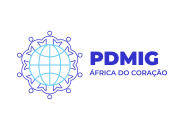 009PDMIG - África do Coração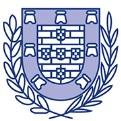 016Conselho da Comunidade Luso-Brasileira do Estado de São Paulo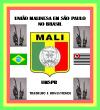 022União Malinesa em São Paulo do Brasil -UMSPB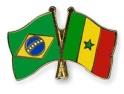 026Associação Senegalesa de São Paulo Brasil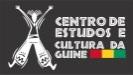 032Centro de Estudos e Cultura da Guiné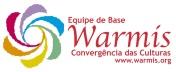 034Equipe de Base Warmis – Convergência das Culturas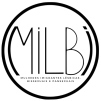 041Rede de mulheresImigrantes Lésbicas, Bissexuais e Pansexuais - MILBI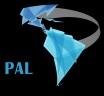 044Presença da América Latina- PALSegmento B: Candidaturas dos Coletivos, Associações e Organizações de Apoio a Imigrantes.Segmento B: Candidaturas dos Coletivos, Associações e Organizações de Apoio a Imigrantes.Segmento B: Candidaturas dos Coletivos, Associações e Organizações de Apoio a Imigrantes.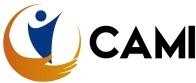 003CAMI-Centro de Apoio e Pastoral do Migrante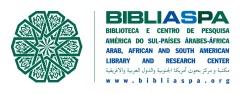 012Bibli-ASPA Centro De Cultura e Pesquisa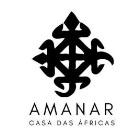 015Casa Das Áfricas AMANAR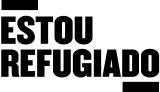 017Instituto Estou Refugiado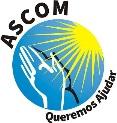 018Associação Comunitária São Mateus -ASCOM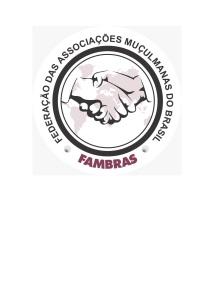 025Federação das Associações Muçulmanas do Brasil- FAMBRAS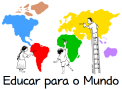 028Coletivo Educar Para O Mundo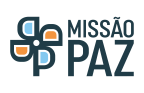 029Missão Paz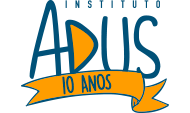 030Adus - Instituto de Reintegração do Refugiado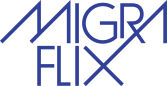 033Migraflix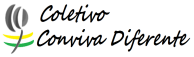 037Coletivo Conviva Diferente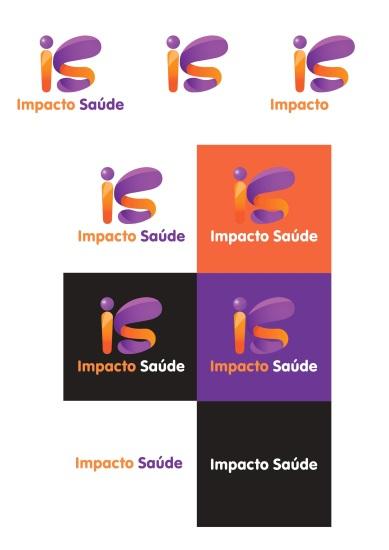 043Associação Impacto SaúdeSegmento C: Candidaturas de Pessoas Físicas Imigrantes.Segmento C: Candidaturas de Pessoas Físicas Imigrantes.Segmento C: Candidaturas de Pessoas Físicas Imigrantes.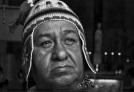 001Juan Crisostomo Saca Cusicanqui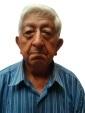 002Jorge Loayza Carrasco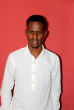 004Eduardo José “Filho de Camponês”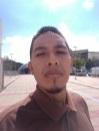 005Ronald Fortum Layme Mollericona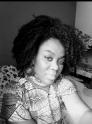 007Teresa Adão João Sebastião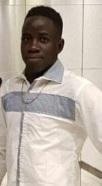 010Cheikhou Cisse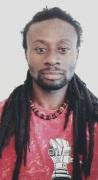 011Simon Oxy Onguegne Efona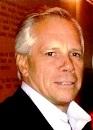 013Miguel Angel "El Uruguayo"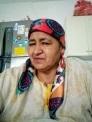 014Diana Soliz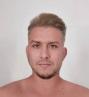 019Daniel José Romero Campo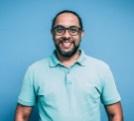 020Carlos Escalona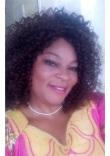 021Hortense Mbuyi Mwanza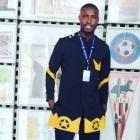 023Braima Mane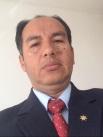 024Victor Hernan Bautista Rubio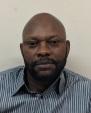 027Daniel Kiala Diazambi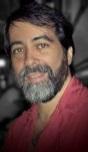 031Efrén Colombani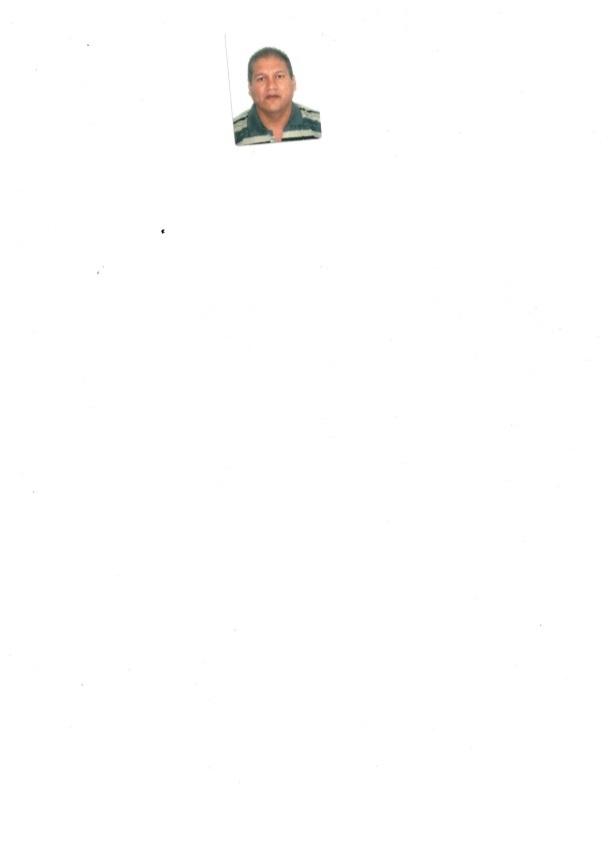 035Rene Barrientos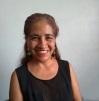 036Nives  Ramirez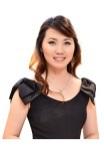 038Yoo Na Kim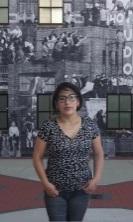 039Maria Rosa Nina Sinani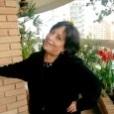 040Frida Córdova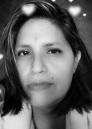 042Lilian GalvarroPaís de OrigemQuantidadeBolívia9Angola3Venezuela2Senegal1Coréia do Sul1Guiné-Bissau1Peru1Camarões1RD Congo1Equador1Uruguai1SegmentoCANDIDAT.GÊNEROGÊNEROSegmentoCANDIDAT.OPÇÃO 1OPÇÃO 2A44Mulher cisnão preencheuA26Homem cisMulher cisA41Mulher cisMulher cisA34Mulher cisMulher cisA32Homem cisMulher cisA22Mulher cisHomem cisA16Homem cisHomem cisA9Mulher cisMulher cisB25Homem cisHomem cisB37Mulher cisMulher cisB33Homem cisMulher cisB30Mulher cisMulher cisB29Mulher cisMulher cisB28Mulher cisMulher cisB18Homem cisMulher cisB17Homem cisMulher cisB15Mulher cisMulher cisB12Homem cisHomem transB43Mulher cisnão preencheB3Mulher cisHomem cisNacionalidade ParticipaçãoNacionalidade ParticipaçãoBolívia33,13%Gâmbia0,15%Coreia do Sul18,58%Itália0,15%Angola11,69%República Dominicana0,15%Senegal7,74%Síria0,15%Guiné Bissau4,80%Bangladesh0,08%Mali4,49%Birmânia0,08%Peru3,48%Burkina Fasso0,08%Haiti3,17%Chade0,08%Venezuela2,17%Costa do Marfim0,08%RD Congo1,86%Equador0,08%Portugal0,93%Espanha0,08%Camarões0,85%Estados Unidos da América0,08%Colômbia0,77%Gabão0,08%Filipinas0,77%Japao0,08%Argentina0,70%Marrocos0,08%Chile0,70%Mauritania0,08%Guiné0,70%México0,08%Paraguai0,54%Palestina0,08%Cabo Verde0,23%Quenia0,08%Congo (Brazzaville)0,23%Uruguai0,08%Moçambique0,23%Total100,000%Nigeria0,23%Cuba0,15%LocalNúmero de votosCEU Jambeiro67CRAI135CIC do Imigrante44EMEF Infante D. Henrique96Museu da Imigração277Virtual673SEGMENTO ASEGMENTO ASEGMENTO ASEGMENTO ASEGMENTO ASEGMENTO ASEGMENTO ASEGMENTO ASEGMENTO AVirtualCRAI  CICEMEF Infante Museu da Imigração CEU Jambeiro TOTAL44Presença América Latina - PAL19941912811809PDMIG - África do Coração831244101212526Associação Senegalesa De São Paulo Brasil31369635312022União Malinesa em São Paulo do Brasil -UMSPB34811152911534Equipe de Base Warmis – Convergência das Culturas450427858932Centro de Estudos e Cultura da Guiné61826624041Rede MILBI26212333716Conselho da Comunidade Luso-Brasileira do Estado de São Paulo164085134Abstenção/Nulo17341270187Votos brancos240428212331365TOTAL6731354496277671292SEGMENTO BSEGMENTO BSEGMENTO BSEGMENTO BSEGMENTO BSEGMENTO BSEGMENTO BSEGMENTO BSEGMENTO BVirtualCRAICIC EMEF InfanteMuseu da ImigraçãoCEU JambeiroTOTAL3CAMI-Centro de Apoio e Pastoral do Migrante17614174454631129Missão Paz231510350610743Associação Impacto Saúde143225935618Associação Comunitária São Mateus -ASCOM50100005137Coletivo Conviva Diferente160002304825Federação das Associações Muçulmanas do Brasil- FAMBRAS131132813812Bibli-ASPA Centro De Cultura e Pesquisa25310413430Adus - Instituto de Reintegração do Refugiado10604853315Casa Das Áfricas AMANAR26101001917Instituto Estou Refugiado2611721928Coletivo Educar Para O Mundo3302411333Migraflix1120004Votos brancos1676561411511378Abstenção/Nulo17111161181TOTAL6731354496277671292SEGMENTO CSEGMENTO CSEGMENTO CSEGMENTO CSEGMENTO CSEGMENTO CSEGMENTO CSEGMENTO CVirtualCRAICICEMEF InfanteMuseu da ImigraçãoCEU JambeiroTOTALYoo Na Kim22720920240Hortense Mbuyi Mwanza371291418108Daniel Kiala Diazambi7510102290Cheikhou Cisse30215027083Braima Mane14372331675Teresa Adão João Sebastião2722117049Frida Córdova12003102045Juan Crisostomo Saca Cusicanqui8021316241Eduardo José “Filho de Camponês”1712056040Victor Hernan Bautista Rubio403181026Maria Rosa Nina Sinani301219126Nives Ramirez83053019Lilian Galvarro80164019Diana Soliz103032018Simon Oxy Onguegne Efona25211213Rene Barrientos00624012Jorge Loayza Carrasco31214011Ronald Fortum Layme Mollericona6002109Efrén Colombani5001107Daniel José Romero Campo3000306Carlos Escalona2200105Miguel Angel "El Uruguayo"1001002Votos brancos161186171010303Abstenção/Nulo1072281645Total6731354496277671292SEGMENTO ATOTAL044Presença América Latina - PAL180TITULARES009PDMIG - África do Coração125TITULARES026Associação Senegalesa De São Paulo Brasil120TITULARES022União Malinesa em São Paulo do Brasil -UMSPB115SUPLENTES034Equipe de Base Warmis – Convergência das Culturas89SUPLENTES032Centro de Estudos e Cultura da Guiné40SUPLENTESSEGMENTO BTOTAL003CAMI-Centro de Apoio e Pastoral do Migrante311TITULARES029Missão Paz107TITULARES043Associação Impacto Saúde56SUPLENTES018Associação Comunitária São Mateus -ASCOM51SUPLENTESSEGMENTO CTOTAL038Yoo Na Kim240TITULARES021Hortense Mbuyi Mwanza108TITULARES027Daniel Kiala Diazambi90TITULARES010Cheikhou Cisse83SUPLENTES007Teresa Adão João Sebastião49SUPLENTES040Frida Córdova45SUPLENTES